LAMPIRANLampiran 1 : Naskah PenjelasanNaskah PenjelasanSaya, Nadya Mauliddini Firdaus mahasiswa Program Studi D-III Jurusan Keperawatan Politeknik Kesehatan Kementerian Kesehatan Bandung,  mulai tanggal 10-19 April 2023 akan melakukan kegiatan penelitian studi kasus dengan judul “Asuhan Keperawatan pada Pasien Post Op Laparatomi  dengan Gangguan Mobilitas Fisik di RSUD Al Ihsan “. Pada penelitian studi kasus ini, penulis akan mengaplikasikan intervensi mobilisasi dini dalam asuhan keperawatan  dalam meningkatkan kemandirian pasien.	(Ibu / Bapak) diajak untuk berpartisipasi didalam kegiatan penelitian ini, karena (Ibu / Bapak) sesuai dengan kriteria pasien yang saya tetapkan yaitu pasien Post Op Laparatomi dengan Gangguan Mobilitas Fisik, pasien yang bersedia menjadi kasus kelolaan, pasien mampu kooperatif selama tindakan. Manfaat penelitian ini antara lain meningkatkan kemandirian pada pasien fraktur post op melalui pemberian mobilisasi dini.Pada penelitian ini (Ibu / Bapak) akan dilakukan observasi tingkat kemandirian sebelum dilakukan mobilisasi dini dan setelah dilakukan Tindakan mobilisasi dini. Pemberian mobilisasi dini ini akan diberikan 1x dalam sehari selama 5 hari untuk meningkatkan kemandirian pasien. Selama kegiatan penelitian, risiko yang dapat dialami oleh (Ibu / Bapak) adalah sedikit / bahkan tidak ada resiko yang terjadi pada saat mengikuti penelitian ini. Namun jika sekiranya ada kejadian yang tidak terduga diluar perkirakan, maka pemberian mobilisasi dini ini dapat diberhentikan.Informasi data yang didapat dari hasil penelitian akan kami rahasiakan, dan tidak akan dihubungkan dengan identitas (Ibu / Bapak). Jika penelitian ini dipublikasikan, identitas (Ibu / Bapak) tetap kami jaga kerahasiaannya. Namun diakhir penelitian, kami akan menginformasikan hasil penelitian yang kami anggap bermanfaat diketahui (Ibu / Bapak).Setelah (Ibu / Bapak) memahami penjelasan penelitian ini, maka (Ibu / Bapak) kami minta kesediannya untuk ikut serta dalam pemantauan penelitian ini, dan apabila (Ibu / Bapak) bersedia ikut serta dalam penelitian ini, dimohon untuk menandatangani lembar persetujuan, dan selanjutnya (Ibu / Bapak) dapat mengikuti program penelitian  yang telah dijadwalkan.Partisipasi (Ibu / Bapak) bersifat sukarela. Jika ada yang tidak bersedia ikut pada penelitian ini, kami hargai pendapat (Ibu / Bapak) tanpa ada sanksi apapun. Sewaktu-waktu (Ibu / Bapak) memutuskan untuk berhenti dari penelitian ini dapat saja dilakukan tanpa dikenakan sanksi apapun. Bila dibutuhkan informasi lebih lanjut, (Ibu / Bapak) dapat menghubungi saya : Nadya Mauliddini Firdaus melalui nomor telepon atau WA ke 085861711494Lampiran 2 : Lembar Permohonan PasienLEMBAR PERMOHONAN MENJADI PASIEN Assalamualaikum Warahmatullahi Wabarakatuh, Dengan hormat,Saya yang bertanda tangan di bawah ini, mahasiswa Program Studi D-III Keperawatan, Jurusan Keperawatan Bandung, Poltekkes Kemenkes Bandung: Nama	: Nadya Mauliddini FirdausNIM	: P17320120049Menuliskan surat permohonan ini dengan maksud akan melakukan Studi Kasus dengan pendekatan Asuhan Keperawatan yang berjudul “Asuhan Keperawatan pada Pasien Post Op Laparatomi dengan Gangguan Mobilitas Fisik di RSUD Al-Ihsan Bandung” sebagai persyaratan untuk menyelesaikan program studi D-III Keperawatan. Keterlibatan Bapak/Ibu/Saudara/i dalam asuhan ini sangat menguntungkan, kedua akan mempercepat perawatan pasien. Oleh karena itu, untuk pelaksanaan kegiatan tersebut, saya memohon kesediaan Bapak/Ibu/Saudara/i untuk berpartisipasi sebagai pasien dalam studi kasus tersebut. Segala informasi yang disampaikan oleh Bapak/Ibu/Saudara/i akan saya jaga kerahasiaannya dan hanya digunakan untuk kepentingan studi kasus ini. Saya akan bertanggung jawab jika ada informasi yang diberikan akan merugikan pasien. Apabila Bapak/Ibu/Saudara/i berkenan menjadi pasien, mohon kiranya Bapak/Ibu/Saudara/i menandatangani lembar persetujuan menjadi pasien (lembar informed consent).Demikian permohonan ini saya sampaikan dan atas partisipasinya saya ucapkan terimakasih. Bandung,   April 2023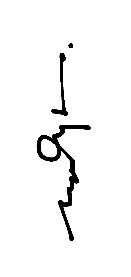  (Nadya Mauliddini Firdaus)Lampiran 3 : Lembar Pernyataan Persetujuan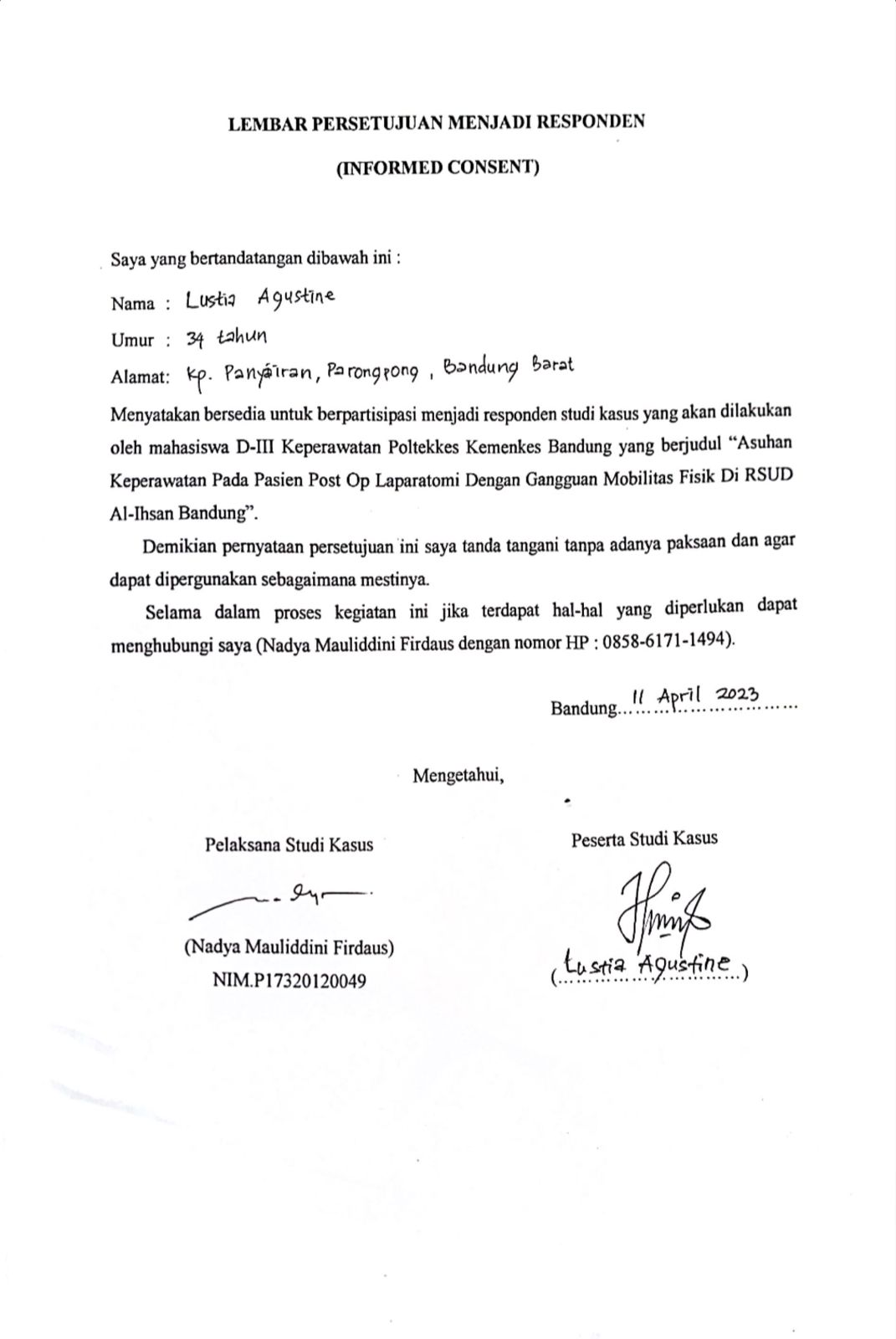 Lampiran 4 : SPO Miring Kanan - Miring Kiri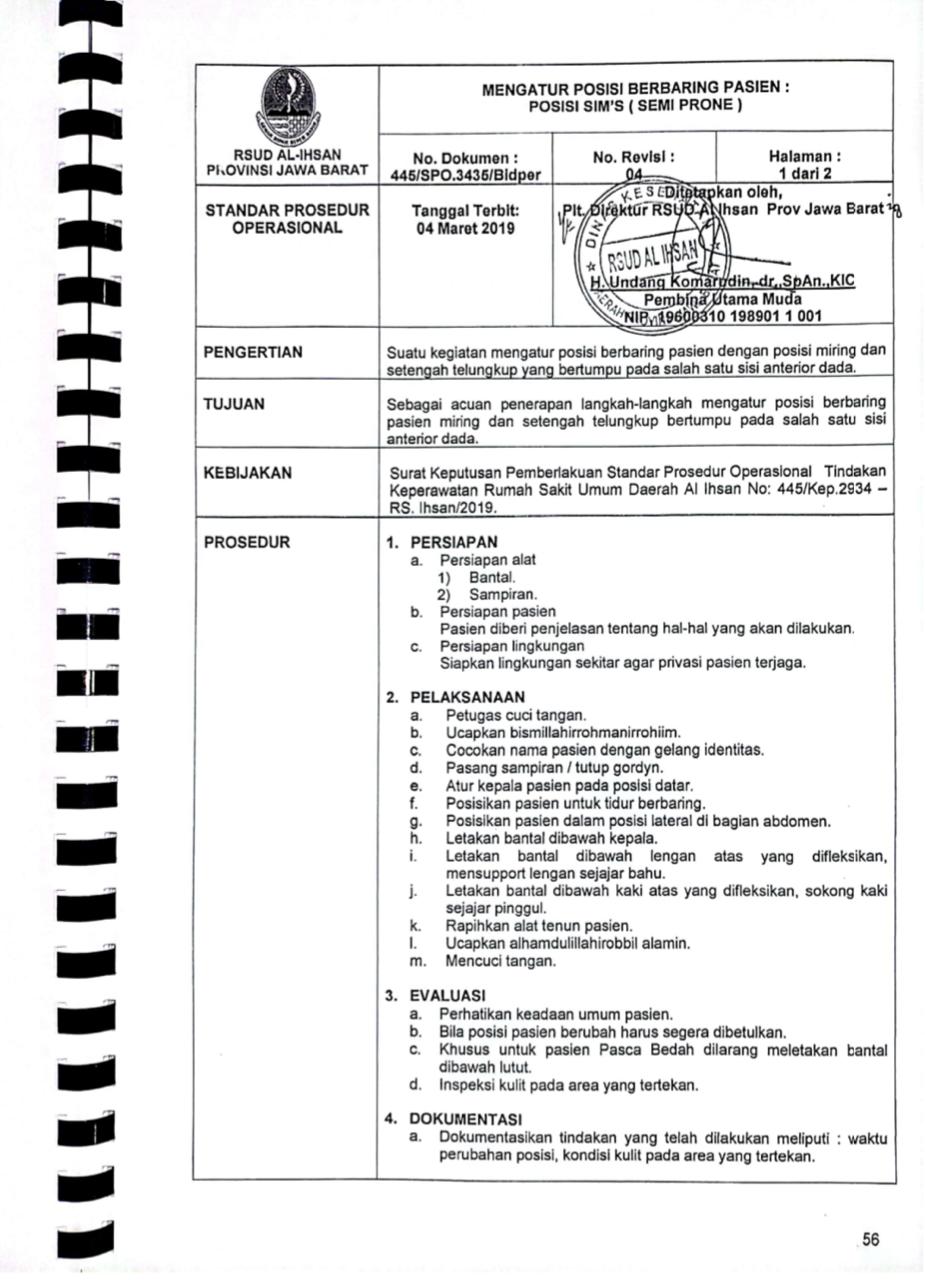 Lampiran 5 : SPO Prosedur Membantu Pasien Duduk Di Atas Tempat Tidur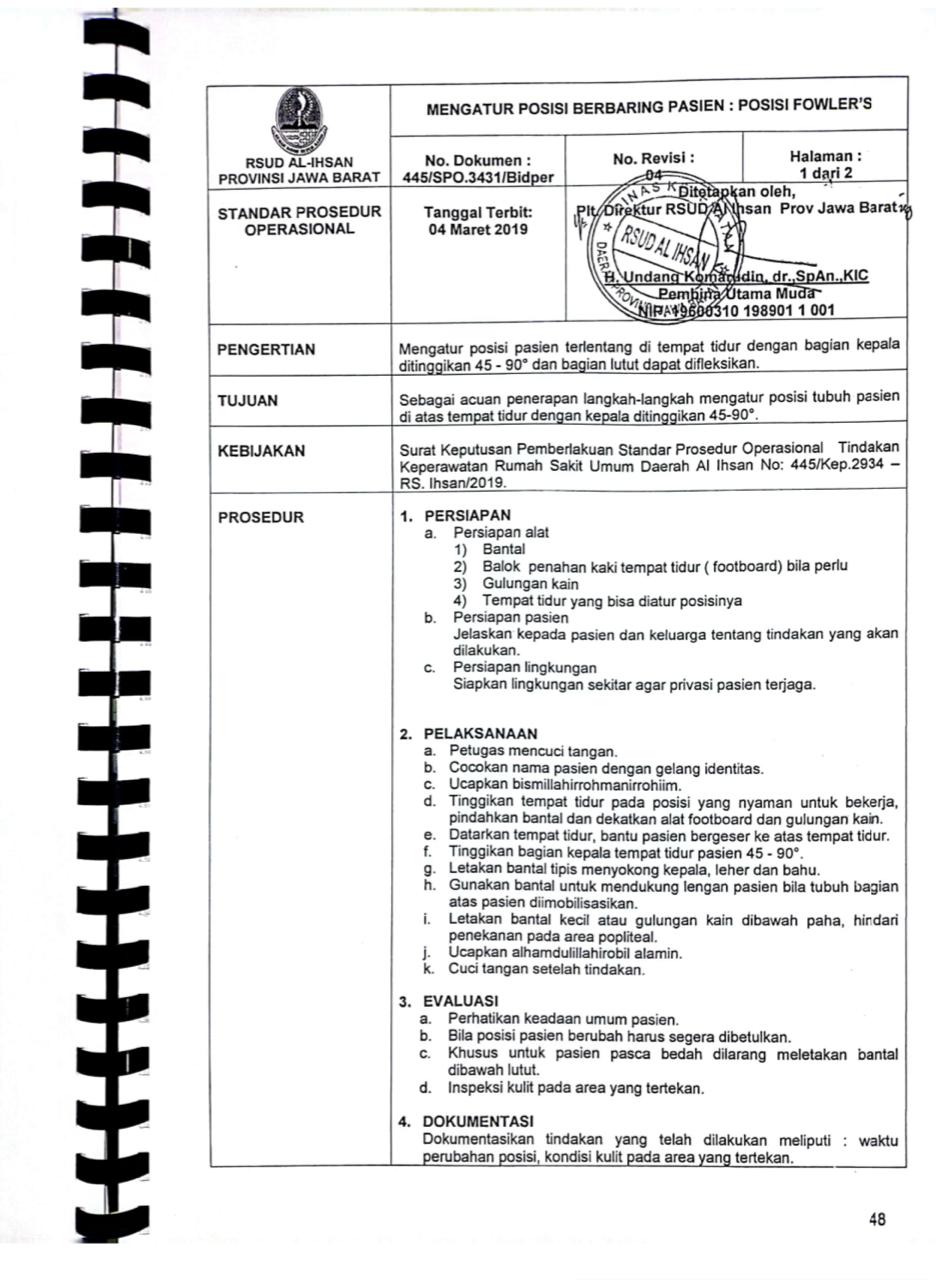 Lampiran 6 : SPO Prosedur Memindahkan Pasien Dari Tempat Tidur Ke Kursi Roda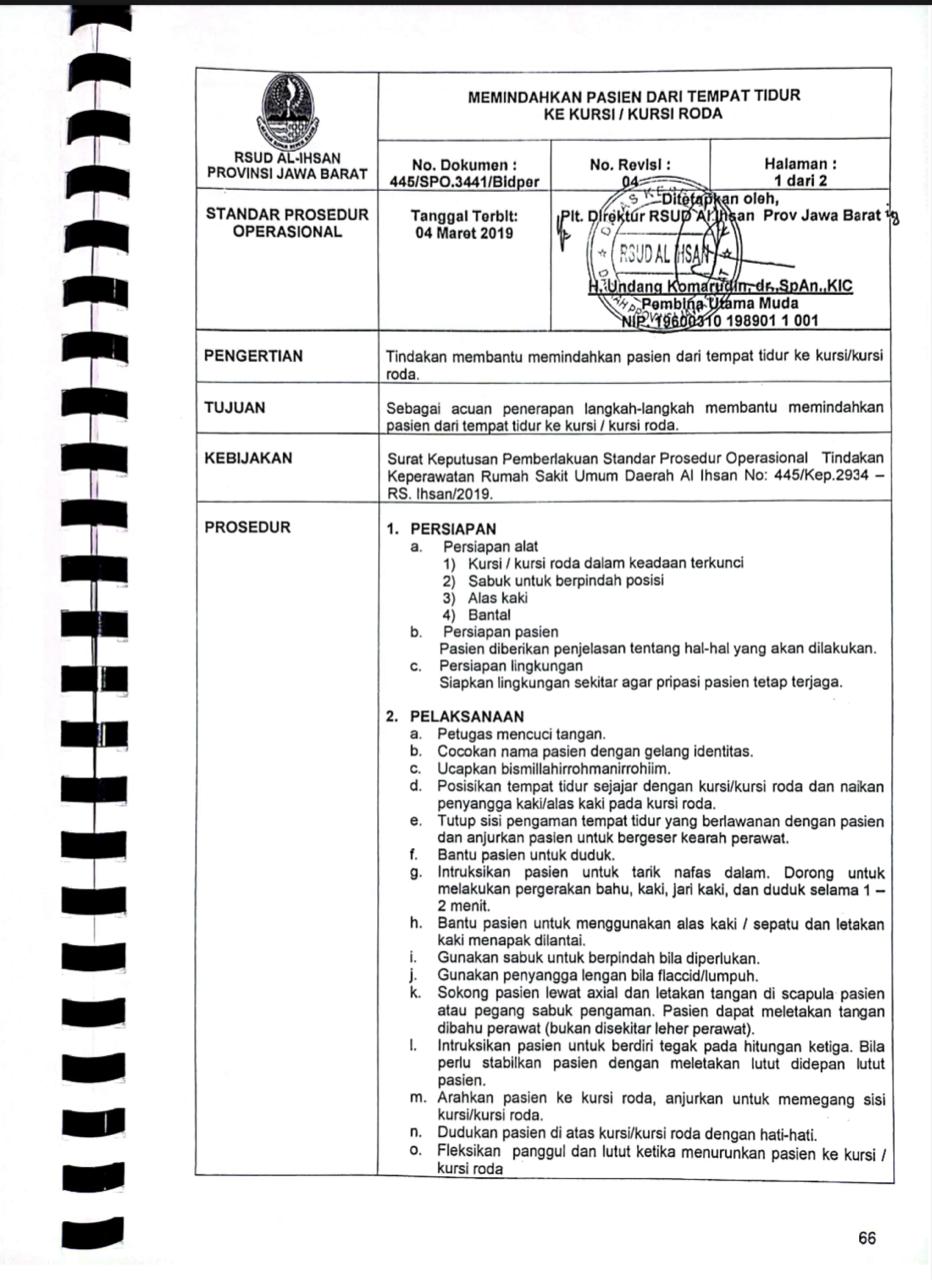 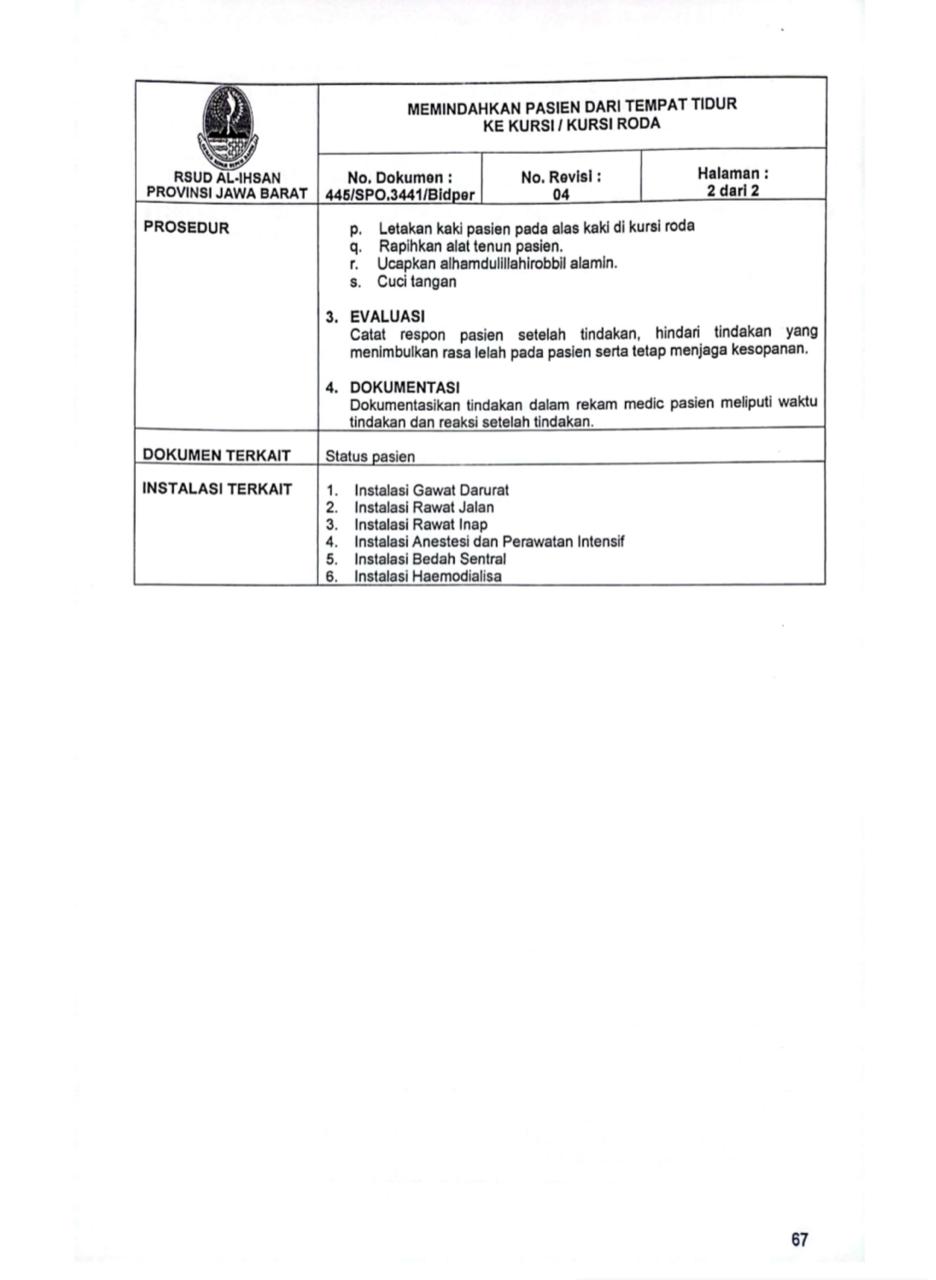 Lampiran 7 : Lembar ObservasiLEMBAR OBSERVASI MOBILISASI DINILampiran 8 : Barthel IndexBARTHEL INDEXKeterangan : 	0-20 = Ketergantungan total21-60 = Ketergantungan berat61-90 = ketergantungan sedang91-99 = ketergantungan ringan100 = mandiri	Kesimpulan : Pada hari pertama dan kedua kemandirian pasien ketergantungan total, pada hari ketiga kemandirian pasien ketergantungan berat, pada hari keempat kemandirian pasien ketergantungan sedang, dan pada hari kelima pasien sudah mandiri.	Lampiran 9 : Format Bimbingan KTI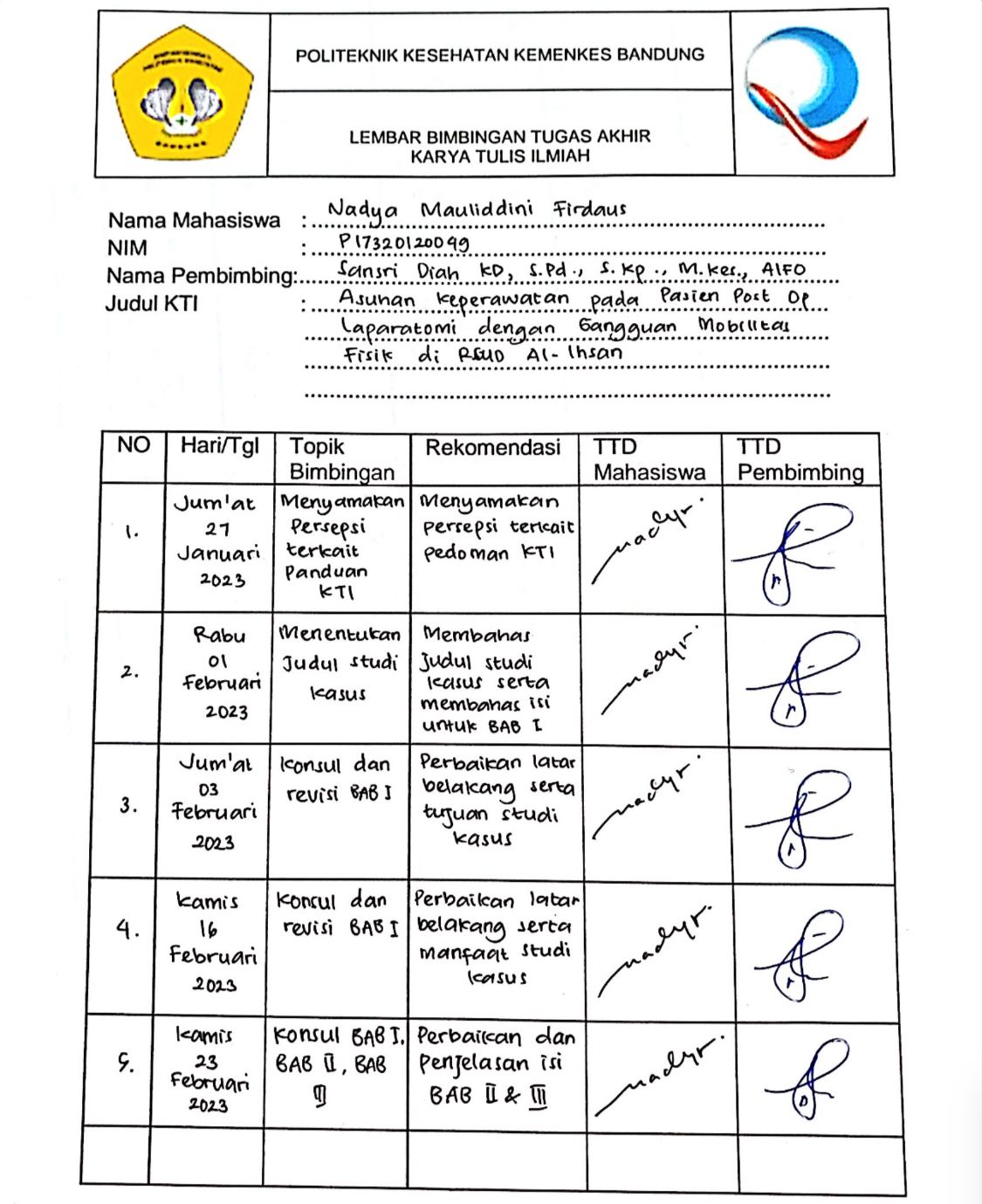 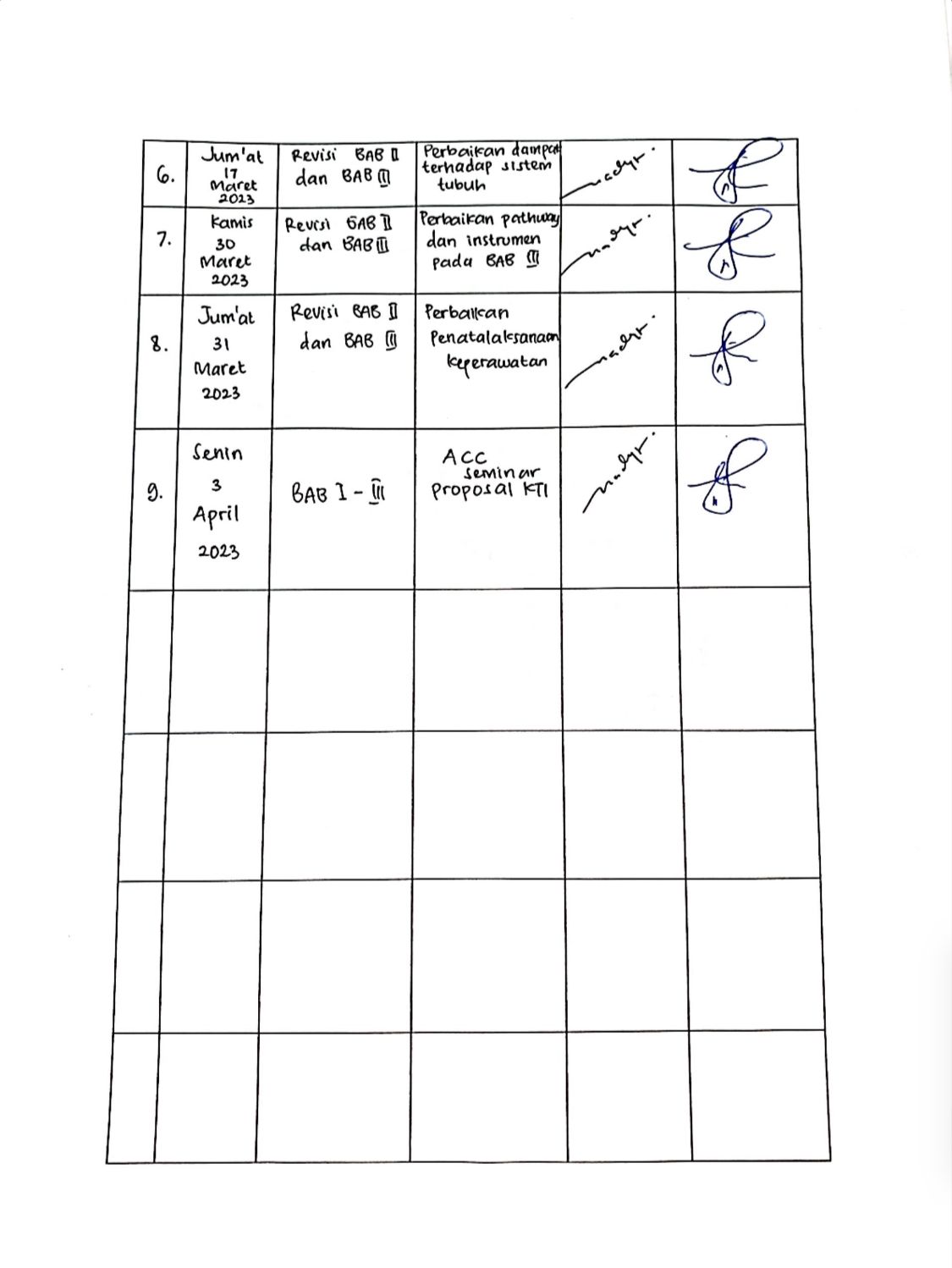 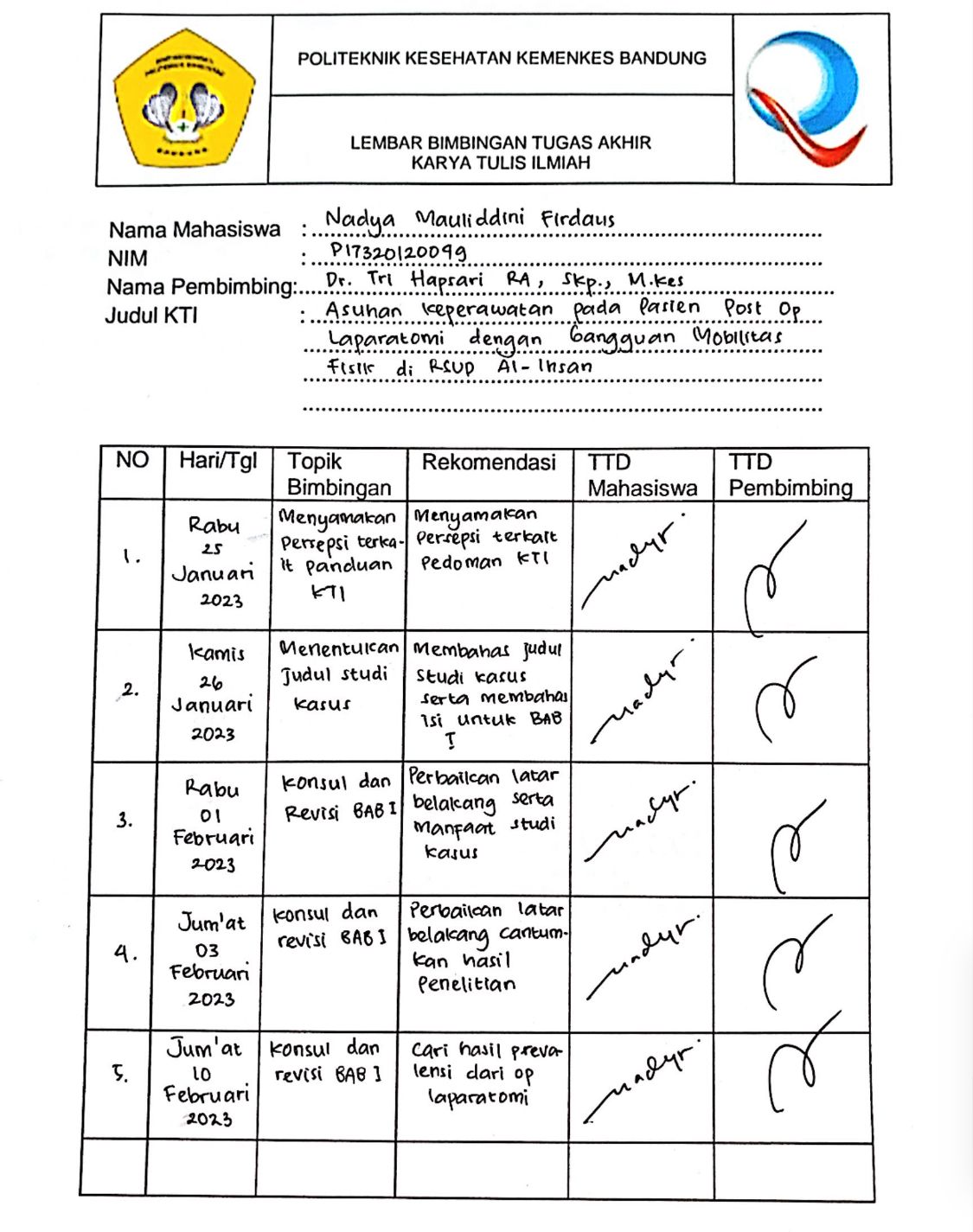 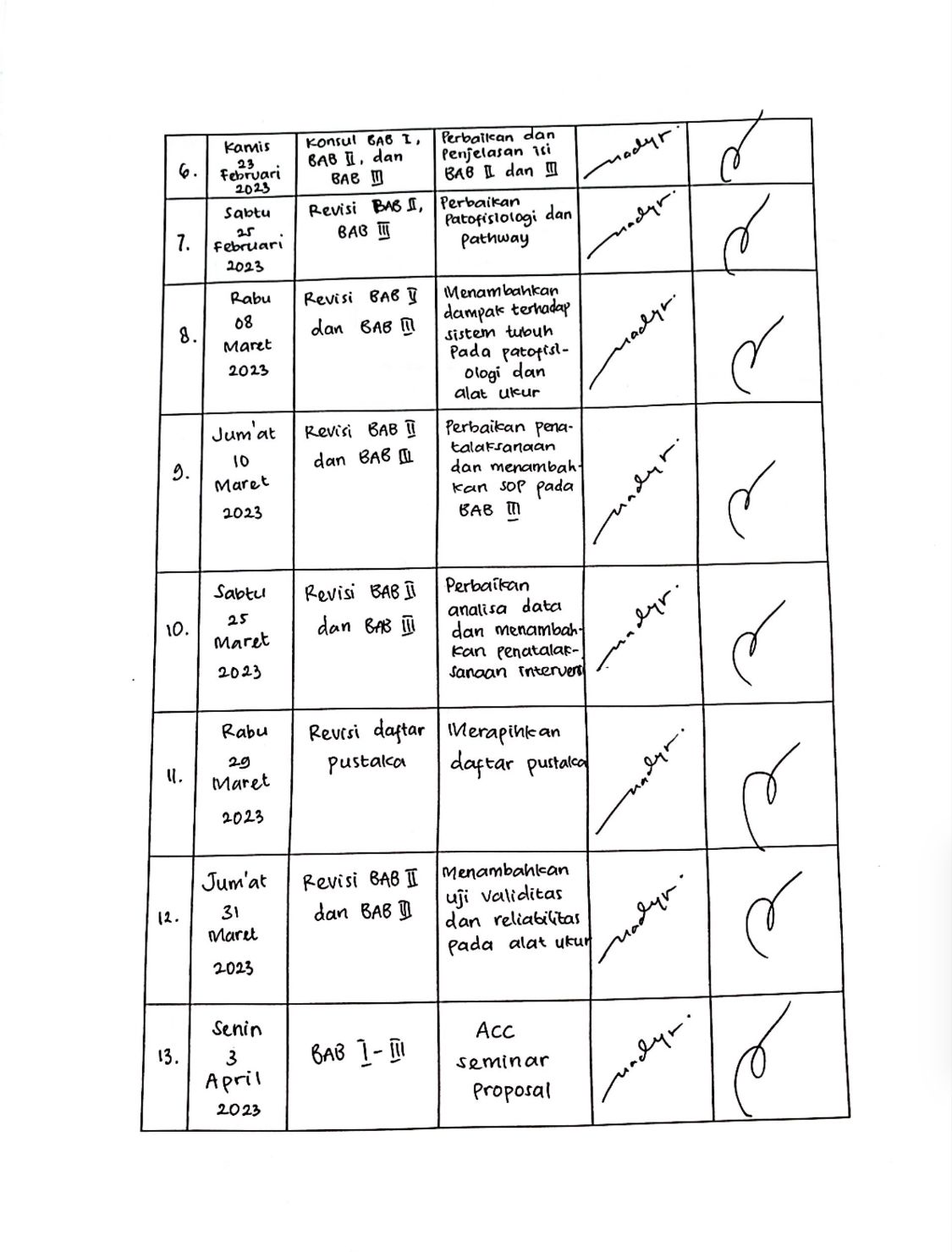 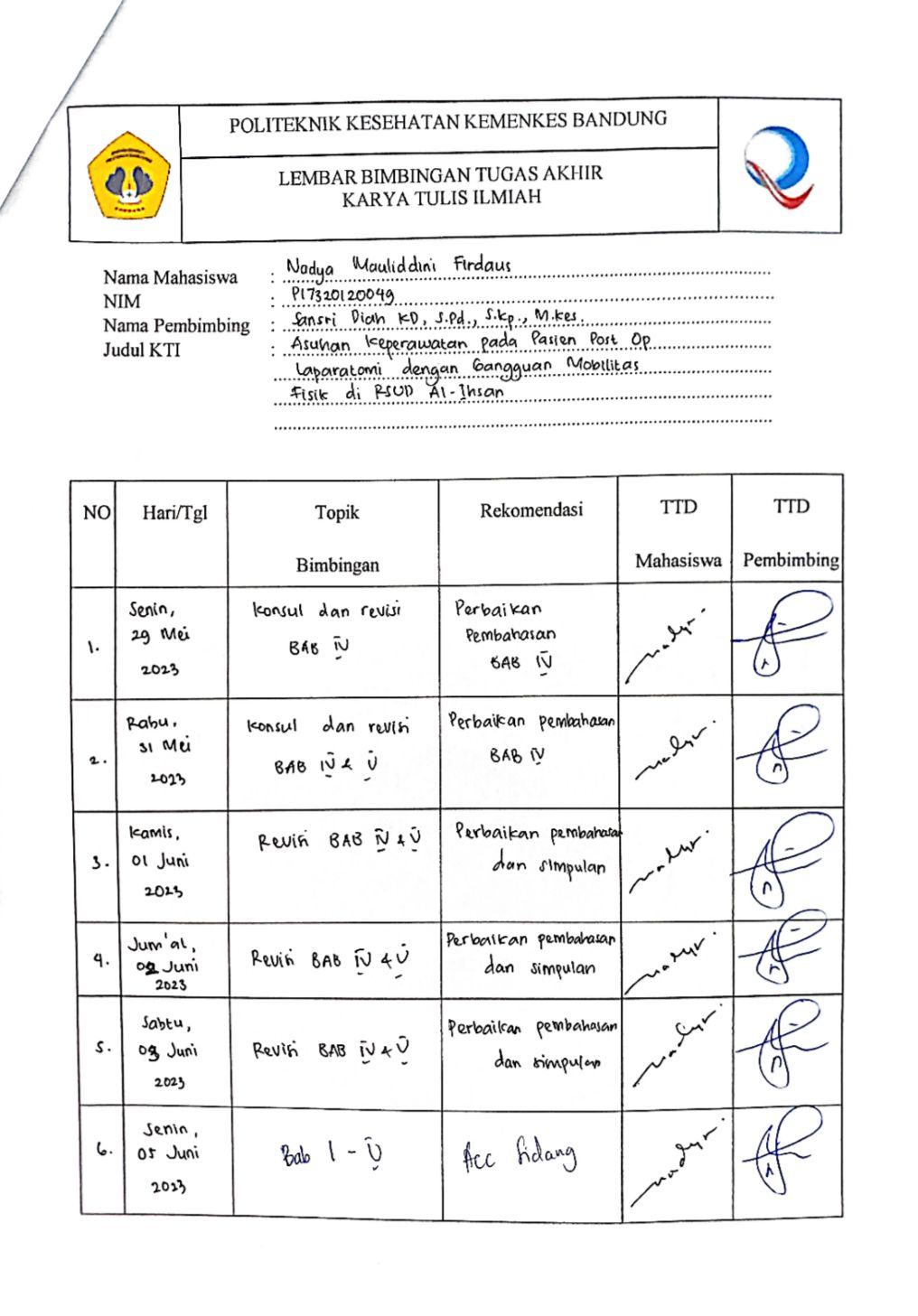 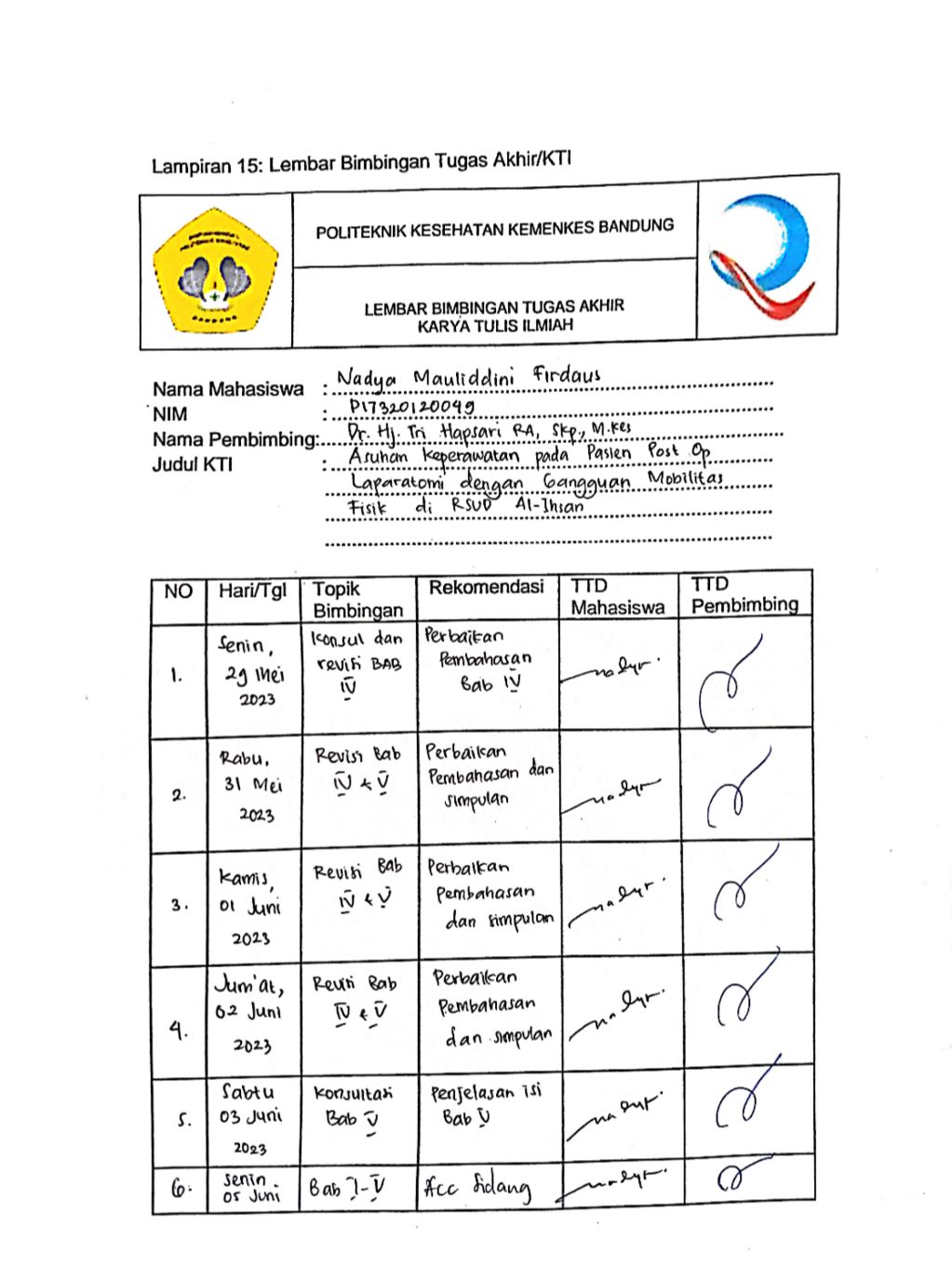 Lampiran 10 : Dokumentasi Asuhan KeperawatanASUHAN KEPERAWATAN PADA Ny.L DENGAN GANGGUAN MOBILITAS FISIK: AKIBAT POST OP LAPARATOMI DI RUANG ZAID BIN SAID RSUD AL-IHSANPengkajianPengumpulan DataIdentitas PasienNama			: Ny.LTanggal Lahir/ Umur	: 5 Agustus 1988/ 34 tahunJenis Kelamin		: PerempuanAgama			: IslamPendidikan		: SMAPekerjaan		: Ibu Rumah TanggaGolongan Darah	: ODiagnosa Medis	: CholelitiasisNomor Register	: 3217084508880007Nomor Medrec 	: 00-869211Tanggal Masuk RS	: 04 April 2023Tanggal Pengkajian	: 11 April 2023Alamat			: Kp. Panyairan, Parongpong, Bandung BaratIdentitas Penanggung JawabNama			: Ny.EUmur			: 55 TahunAgama			: IslamPendidikan		: SMPPekerjaan		: Ibu Rumah TanggaAlamat			: Cilodong DepokRiwayat KesehatanRiwayat Kesehatan  SekarangKeluhan utama saat masuk RSPasien mengeluh nyeri pada bagian perut.Keluhan utama saat dikajiPada tanggal 1 April 2023 pasien mengeluh sakit perut, BAB pucat, perih panas sampai menjalar ke punggung selama 3 hari berturut turut, setelah itu pasien memutuskan untuk datang ke rumah sakit terdekat dengan rumahnya, dan pasien di rujuk ke RSUD Al-Ihsan dan dibawa ke IGD pada tanggal 4 April 2023, pasien langsung dipasang infus RL serta dipindahkan ke ruang perawatan rawat inap zaid untuk dilakukan perawatan selanjutnya. Pasien menjalankan Tindakan operasi pada tanggal 08 April 2023 pada pukul 07.00 WIB.Pada saat dikaji tanggal 11 April 2023 pasien mengatakan bahwa pasien merasakan sesak, lemas, dan nyeri pada bekas operasi, nyeri yang dirasakan seperti ditusuk-tusuk, pasien mengatakan nyerinya bertambah saat banyak gerak dan nyeri berkurang saat diistirahatkan, pasien juga mengatakan nyeri yang dirasakan berada pada skala 7 (1-10), nyeri yang dirasakan hilang timbul. Keluarga pasien mengatakan kegiatan pasien dibantu oleh keluarga dan perawat seluruhnya.Riwayat Kesehatan Dahulu Pasien dan keluarga mengatakan bahwa pasien tidak pernah mengalami penyakit yang sama sebelumnya.Riwayat Kesehatan KeluargaPasien dan keluarga mengatakan bahwa pasien tidak memiliki riwayat penyakit menular seperti TBC, HIV, AIDS. Pasien dan keluarga juga mengatakan bahwa pasien tidak memiliki riwayat penyakit keturunan yang diderita seperti asma, jantung, hipertensi, diabetes melitus.Pola Aktivitas Sehari-hari Pemeriksaan Fisik Penampilan umum	: Pasien tampak lemas dan meringis kesakitanTingkat kesadaran		: Compos mentis, GCS 15 E4 M6 V5Tanda-tanda vital		: TD : 120/80 mmHg  N : 81x/menit  R : 26x/menit dengan O2  SpO2 : 100%  S : 36,7 CSistem PernafasanHidung simetris, mukosa hidung lembab, septum nasal ditengah, tidak Nampak pernafasan cuping hidung pada saat palpasi tidak terdapat nyeri tekan pada sinus frontalis dan maksilaris. Terlihat adanya retraksi dada, bentuk dada simetris, Terlihat adanya penggunaan otot bantu nafas, tidak ada massa dan benjolan, terpasang O2 nasal kanul 3 liter,  tidak ada nyeri tekan. Saat diperkusi terdapat suara resonan di permukaan paru-paru. Suara paru terdengar wheezing dengan respirasi rate 26x/menit. Sistem kardiovaskularSklera ikterik, tidak terlihat sianosis pada bibir, CRT kembali <2 detik, akral teraba hangat, bentuk dada simetris, saat diperkusi terdengar dullness. Bunyi jantung S1 dan S2 reguler, tidak ada bunyi tambahan, frekuensi denyut nadi 81x/menit. Tidak ada peningkatan vena jugularis.Sistem pencernaanBentuk mulut simetris, mukosa bibir lembab, lidah bersih dapat berfungsi dengan baik, dan dapat bergerak ke segala arah. Gigi bersih sedikit berwarna kekuningan. Reflek menelan (+), Abdomen terlihat kembung,bising usus (-), terdapat nyeri tekan pada bagian Abdomen terbukti dengan pasien tampak meringis saat Abdomen ditekan, kondisi luka kemerahan. Pada perkusi abdomen terdengar bunyi timpani pada daerah lambung dan usus, anus tampak bersih tidak ada lesi dan hemoroid.Sistem persyarafanKesadaran compos mentis, GCS 15 (E4V5M6), pasien mampu membuka mata dengan spontan, pasien mampu menjawab pertanyaan dengan baik, pasien mampu mengikuti perintah gerak dengan baik, kemampuan mengingat dan berhitung sesuai.Sistem endokrinLeher tegak simetris bahu, tidak ada pembesaran kelenjar tiroid dan kelenjar getah bening, tidak terdapat tanda-tanda gangguan hormonal seperti moonface, tidak ada pembesaran hepar.Sistem genitourinariaPasien terpasang cateter jumlah urine ±1000 cc/hari,warna urine kuning gelap,tidak terdapat nyeri tekan di vesika urinaria dan ginjal,saat perkusi terdengar dullness di bagian ginjal dan timpani di bagian vesika urinaria. Tidak ada gangguan di reproduksi dan genetalia.   Sistem musculoskeletala) Ekstremitas Atas : Pada saat di inspeksi bentuk tangan kanan dan kiri simetris, mampu bergerak ke segala arah. Tidak terdapat nyeri pada persendian dan tulang, tidak tampak deformitas tulang dan kontraktur sendi. Pasien mampu menahan tahanan penuh dari perawat, terpasang infus RL 20 tts/menit pada tangan sebelah kiri. b) Ekstremitas Bawah : Bentuk kaki kanan dan kiri simetris,reflek patella +/+, reflek Babinski +/+, kedua kaki bergerak secara terbatas di pengaruhi oleh nyeri dan khawatir akibat insisi abdomen, tidak ada kontraktur dan deformitas.Sistem integumen dan imunitasWarna rambut hitam keputihan, distribusi merata, rambut tampak bersih, warna kulit ikterik. Terdapat luka Post Op di daerah Abdomen, di sekitar luka tampak kemerahan, tidak ada sianosis, akral hangat, suhu 36,7°C, tidak terdapat lesi di daerah kulit, turgor kulit < 2 detik.Wicara dan THTPasien mampu berbicara dengan baik tanpa ada keluhan, menjawab pertanyaan yang diberikan dengan sesuai. Pasien mampu mendengar dalam jarak jauh dengan suara kecil. Tidak terdapat pengeluaran cairan. Pasien mampu membedakan bau dengan benar. Tidak ada pendarahan telinga, hidung, dan mulut.Sistem penglihatanKedua mata simetris, tidak ada edema dan kemerahan pada daerah orbital mata, tidak terdapat lesi dan edema pada kelopak mata. Tidak ada pengeluaran cairan berlebih. Konjungtiva anemis, tidak terdapat nyeri, tidak terdapat benjolan diarea mata.Data psikologis :  Status emosi : keadaan pasien stabil dan tenang, tidak dalam amarah atau sedih yang mendalam Kecemasan : pasien tidak terlihat cemas Pola koping : pasien mengatakan menerima keadaan saat ini dengan baik dan memberikan respon positif selama tindakan berlangsung Gaya komunikasi :Verbal : pasien berbicara secara lamban, lembut dan bersuara kecilNon verbal : pasien menjaga posisi karena sulit untuk bergerak karena nyeriKonsep diri : Gambaran diri : pasien menyukai seluruh tubuhnya Ideal diri : pasien menginginkan segera sembuh dan pulang kerumah Peran diri : pasien adalah seorang ibu dari ketiga anaknyaIdentitas : pasien merupakan seorang ibuHarga diri : pasien mengatakan tidak mengalami penurunan harga diri Data sosial Pasien mengatakan hubungan dengan keluarga dan tetangga nya baik, Ketika di rumah sakit pasien selalu ditemani oleh ibunya.Data spiritual Makna hidup : pasien mengatakan hidupnya sangat berarti Pandangan terhadap sakit : pasien mengatakan bahwa sakitnya karena sudah takdir yang harus dilewati Keyakinan akan kesembuhan : pasien mengatakan yakin akan sembuh dan bisa melewatinya Kemampuan beribadah : pasien mengatakan untuk kegiatan beribadah sangat terganggu Data penunjang LaboratoriumTanggal : 04 April 2023Tanggal : 12 April 2023Tanggal : 14 April 2023USG 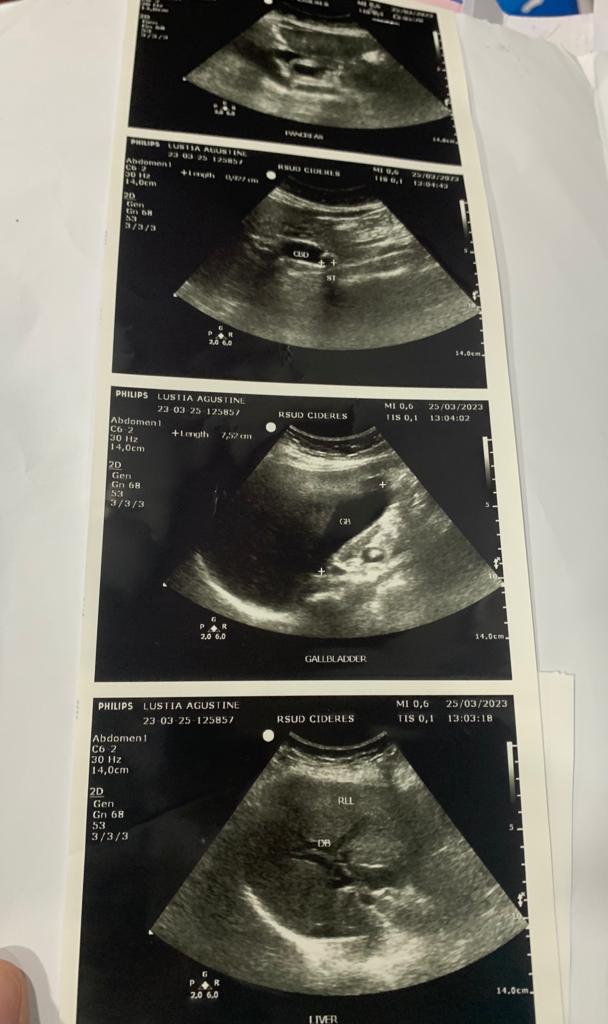 Program dan rencana pengobatanAnalisa DataDiagnosa KeperawatanNyeri akut b.d prosedur operasi d.d pasien mengeluh nyeri pada bagian luka operasi, pasien mengatakan nyeri yang dirasakan seperti ditusuk-tusuk dan hilang timbul, pasien mengatakan nyeri berkurang Ketika beristirahat dan bertambah saat bergerak, pasien mengatakan telah dilakukan operasi pada tanggal 08 April 2023, pasien tampak meringis, bersikap protektif (waspada, posisi menghindari nyeri), tampak gelisah, sulit tidur, skala nyeri 7 (1-10)Gangguan mobilitas fisik b.d nyeri d.d Pasien mengatakan nyeri saat bergerak, enggan melakukan pergerakan, merasa takut bergerak, gerakan tidak terkoordinasi, gerakan terbatas, fisik lemahPola nafas tidak efektif b.d Efek agen farmakologis d.d Pasien mengeluh sesak nafas, penggunaan otot bantu pernapasan, pasien terpasang O2, adanya bunyi napas tambahan (wheezing), R : 26x/menitRisiko Infeksi b.d luka invasive post pembedahan  d.d terdapat luka operasi, terdapat 13 jahitan, luka jahitan 20cmPerencanaan Perawatan PelaksanaanHari ke-1Hari ke-2Hari ke-3	Hari ke-4Hari ke-5Evaluasi Lampiran 11 : Dokumentasi KegiatanHari ke-1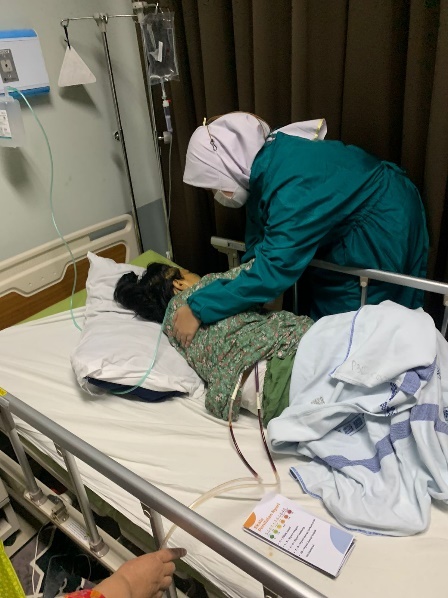 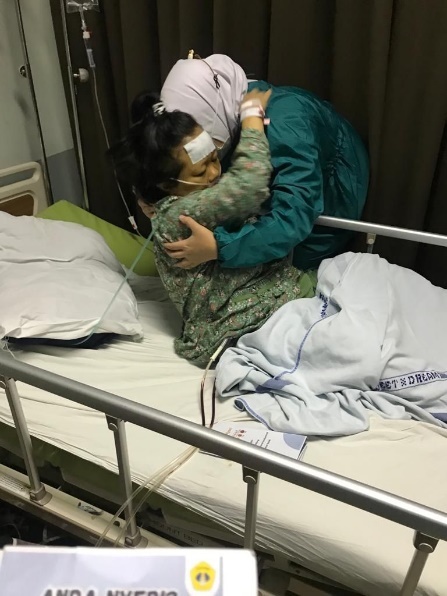 Hari ke-2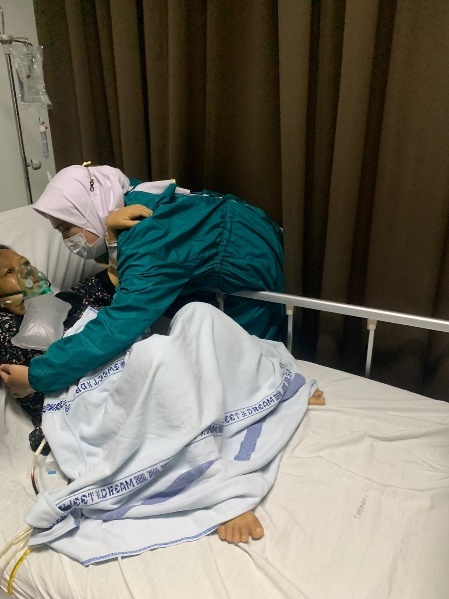 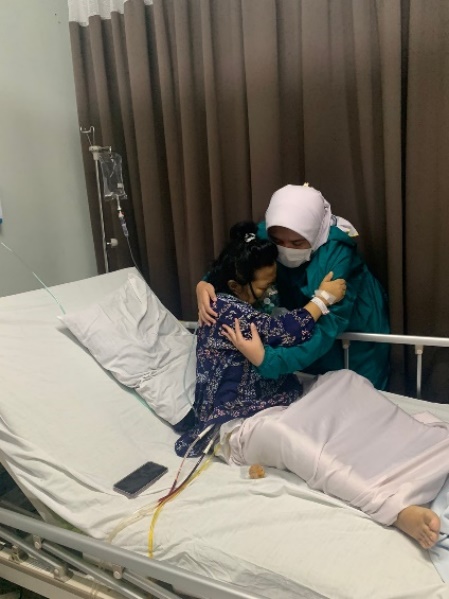 Hari ke-3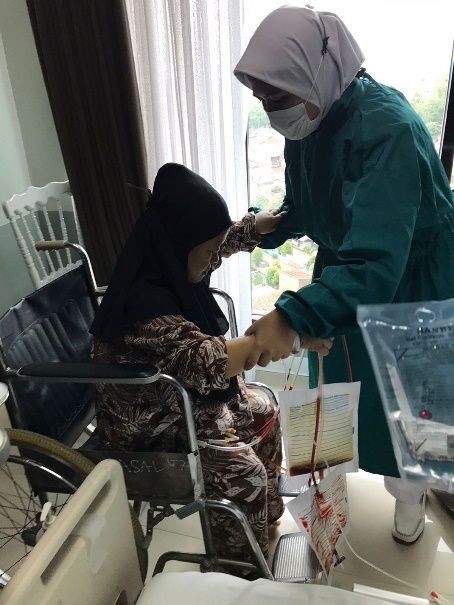 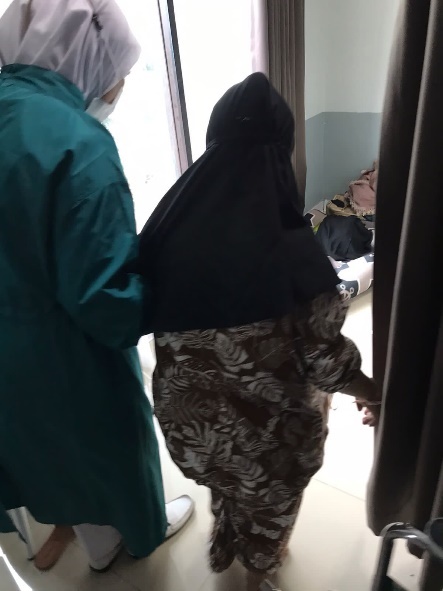 Hari ke-4				Hari ke-5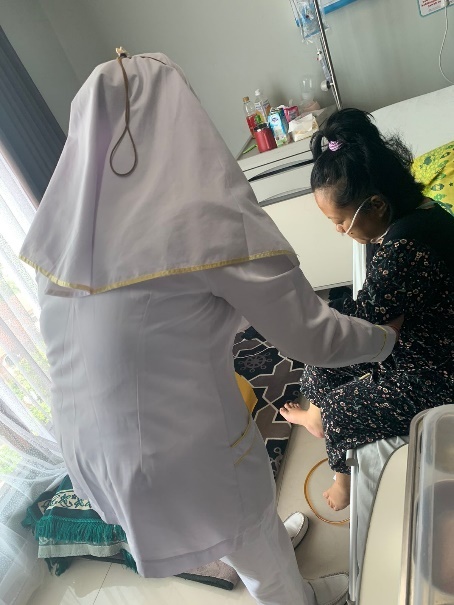 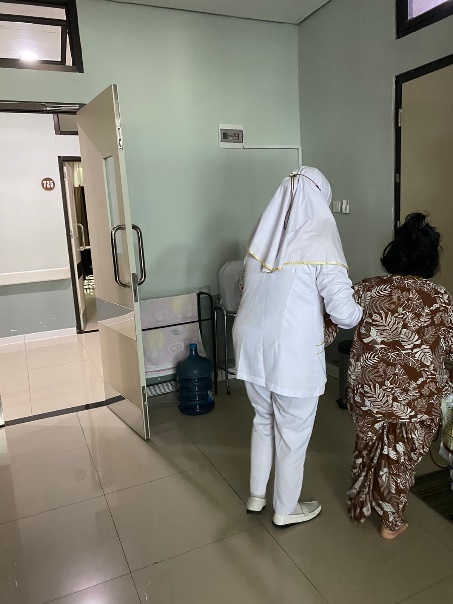 DAFTAR RIWAYAT HIDUP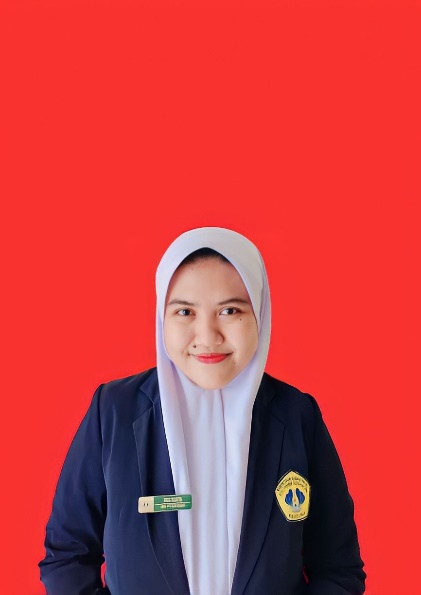 Identitas DiriNama			: Nadya Mauliddini FirdausTempat, Tanggal Lahir : Sukabumi, 06 Juni 2002Jenis Kelamin		: PerempuanAgama			: IslamAlamat	: Ciaul Babakan Mageung, RT/RW 03/04 Kel.Cisarua Kec.Cikole Kota SukabumiEmail			: nadyaamauliddinif11@gmail.comRiwayat PendidikanSDN Pintukisi 2 			(2008 – 2014)SMPN 1 Sukabumi 			(2014 - 2017)SMAN 3 Sukabumi 		(2017 - 2020)Poltekkes Kemenkes Bandung 	(2020 – sekarang)KriteriaHari ke-1Hari ke-2Hari ke-3Hari ke-4Hari ke-5Miring kanan-miring kiriPasien hanya bisa miring kiri dengan bantuan tetapi hanya sebentar karena merasakan sesakTidak bisa miring kanan karena terpasang drainPasien hanya bisa miring kiri dengan bantuantetapi hanya sebentar karena merasakan sesakTidak bisa miring kanan karena terpasang drainPasien hanya bisa miring kiri dengan mandiri tetapi hanya sebentar karena merasakan sesakTidak bisa miring kanan karena terpasang drainPasien hanya bisa miring kiri dengan mandiri Tidak bisa miring kanan karena terpasang drainPasien hanya bisa miring kiri dengan mandiri Tidak bisa miring kanan karena terpasang drainDuduk diatas tempat tidurPasien bisa duduk diatas tempat tidur dengan bantuanPasien bisa duduk diatas tempat tidur dengan bantuanPasien bisa duduk diatas tempat tidur dengan mandiriPasien bisa duduk diatas tempat tidur dengan mandiriPasien bisa duduk diatas tempat tidur dengan mandiriTurun dari tempat tidur dan duduk di kursi rodaPasien tidak bisa turun dari tempat tidur dan duduk di kursi rodaPasien tidak bisa turun dari tempat tidur dan duduk di kursi rodaPasien bisa turun dari tempat tidur dan duduk di kursi roda dengan bantuanPasien bisa turun dari tempat tidur dan duduk di kursi roda dengan mandiriPasien bisa turun dari tempat tidur dan duduk di kursi roda dengan mandiriBerjalanPasien tidak bisa berjalanPasien tidak bisa berjalanPasien tidak bisa berjalanPasien bisa berjalan dengan bantuanPasien bisa berjalan dengan mandiriHari ke-1Hari ke-2Hari ke-3Hari ke-4Hari ke-5Pergerakan ekstremitasPergerakan ekstremitas lemah Pergerakan ekstremitas menetapPergerakan ekstremitas meningkatPergerakan ekstremitas meningkatPergerakan ekstremitas meningkatKekuatan ototKekuatan otot 4Kekuatan otot 4Kekuatan otot 5Kekuatan otot 5Kekuatan otot 5Sendi KakuTidak ada sendi kakuTidak ada sendi kakuTidak ada sendi kakuTidak ada sendi kakuTidak ada sendi kakuKelemahan FisikPasien mengalami kelemahan fisikPasien mengalami kelemahan fisikPasien mengalami kelemahan fisikPasien tidak mengalami kelemahan fisikPasien tidak mengalami kelemahan fisikNoAktivitasHari ke 1Ke 2Ke 3Ke 4Ke 5Makan10 : tidak mampu25 : dibantu (makanan dipotong-potong dulu55310 : mandiriMandi10101040 : dibantu000055 : mandiri (menggunakan shower)5Personal hygiene (cuci muka, mencuci rambut, bercukur jenggot, gosok gigi)60 : dibantu000075 : mandiri5Berpakaian80 : dibantu seluruhnya095 : dibantu sebagian5551010 : mandiri (termasuk mengancing baju, memakai tali sepatu, dan resleting)10Buang Air Besar (BAB)110 : tidak dapat mengontrol BAB (perlu diberikan enema)00125 : kadang mengalami kecelakaan1310 : mampu mengontrol BAB101010Buang Air Kecil (BAK)140 : tidak dapat mengontrol BAK, dan menggunakan kateter000155 : kadang mengalami kecelakaan1610 : mampu mengontrol BAK1010Toileting /ke kamar kecil170 : dibantu seluruhnya00185: dibantu sebagian 551910 : mandiri (melepas atau memakai pakaian, menyiram WC, membersihkan organ kelamin)10Berpindah (dari tempat tidur kekursi, dan sebaliknya)200 : tidak ada keseimbangan untuk duduk215 : dibantu satu atau dua orang, dan bisa duduk5552210 : dibantu (lisan atau fisik)2315 : mandiri 1515Mobilisasi (berjalan di permukaan datar)240 : tidak dapat berjalan00255 : menggunakan kursi roda 52610 : berjalan dengan bantuan satu orang102715 : mandiri15Naik dan turun tangga 280 : tidak mampu000295 : dibantu menggunakan tongkat 53010 : mandiri.10TOTAL10154065100AktivitasDi RumahSaat Di Rumah SakitMakanJenisFrekuensiKeluhanKemandirianNasi, daging, sayur2-3x/hariTidak adaMandiriBubur, sayur, buah3x/hari (1/2 porsi)Tidak adaMandiriMinumJenisFrekuensiKeluhanKemandirianAir putih, teh manis6-8 gelas/hariTidak adaMandiriAir putih, susu6-8 gelas/hariTidak adaMandiriTidur dan IstirahatTidur SiangKualitasKuantitasTidur MalamKualitasKuantitasJarang tidur siangNyenyak6-8 jam/hariSering terbangun1-2 jamSering terbangun5-7 jam/hariEliminasiBABFrekuensiKonsistensiWarnaKeluhanBAKFrekuensiWarnaKeluhan1-2x/hariPadat lunakKuning pucatPerih, Panas2-4x/hariKuning pekatTidak ada1x/hariPadat lunakKecoklatanTidak ada2-4x/hariKuning gelapNyeri (terpasang kateter)Personal HygineMandiKeramasGosok gigiKemandirian2x/hari2-3x/minggu2x/hariMandiriBelum mandiBelum keramas1x/hariDibantuKegiatan OlahragaMerokokJogging 1x/mingguTidak merokokTidak berolahragaTidak merokokNama TestHasilFlagUnitNilai RujukanHEMATOLOGIDarah RutinHemoglobin11.3*g/dL12.0 ~ 16.0Lekosit8530Sel/uL3800 ~ 10600Eritrosit3.87Juta/uL3.6 ~ 5.8Hematokrit33.5*%35 ~ 47Trombosit513000*Sel/uL150000 ~ 440000IMUNOLOGIRAPID ANTIGEN COVID-19NEGATIFNama TestHasilFlagUnitNilai RujukanHEMATOLOGIDarah RutinHemoglobin6.1*g/dL12.0 ~ 16.0Lekosit17130Sel/uL3800 ~ 10600Eritrosit1.89*Juta/uL3.6 ~ 5.8Hematokrit19.5*%35 ~ 47Trombosit513000Sel/uL150000 ~ 440000KIMIA KLINIKFungsi GinjalUreum14Mg/dL10 ~ 50Kreatinin0.33*Mg/dL0.7 ~ 1.13Nama TestHasilFlagUnitNilai RujukanHEMATOLOGIDarah RutinHemoglobin11.0*g/dL12.0 ~ 16.0Lekosit17990Sel/uL3800 ~ 10600Eritrosit3.72Juta/uL3.6 ~ 5.8Hematokrit35.0%35 ~ 47Trombosit385000Sel/uL150000 ~ 440000NoNama ObatDosisRuteKegunaan1.Cefotaxime3 x 1grIVCefotaxim adalah obat antibiotik untuk mengobati berbagai macam penyakit infeksi bakteri.2.Omeprazole1 x 1IVOmeprazole adalah obat untuk mengatasi asam lambung berlebih dan keluhan yang mengikutinya.3.Ketorolac2 x 1IVKetorolac adalah obat untuk meredakan nyeri sedang hingga berat. Obat ini sering digunakan setelah operasi atau prosedur medis yang bisa menyebabkan nyeri.4.meropeneum3 x 1IVMeropenem adalah obat untuk menangani berbagai penyakit infeksi bakteri, seperti meningitis, infeksi kulit yang parah, infeksi organ dan lapisan perut, atau infeksi saluran pernapasan. 5.Vit K2 x 1OralVitamin K adalah nutrisi yang diperlukan tubuh dalam proses pembekuan darah. Vitamin K terkandung secara alami di dalam makanan serta tersedia dalam bentuk suplemen tambahan.NoDataPenyebabMasalah1.DS: Pasien mengeluh nyeri Pasien mengatakan nyeri yang dirasakan seperti ditusuk- tusuk dan hilang timbulPasien mengatakan nyeri berkurang Ketika beristirahat dan bertambah saat digerakkanPasien mengatakan telah dilakukan operasi pada tanggal 08 April 2023DO: 1. Pasien tampak meringis 2. Pasien bersikap protektif (mis: waspada, posisi menghindari nyeri 3. Pasien tampak gelisah 4. Sulit tidur5. Skala nyeri 7 (1-10)KolelitiasisLaparatomiInsisi JaringanTerputusnya inkontinuitas jaringanTerputusnya inkontinuitas jaringanMerangsang pembentukan zat kimia : bradikilin, serotine, histamineDihantarkan ke korteks cerebriNyeri dipersepsikanNyeri AkutNyeri Akut2.DS:Pasien mengatakan nyeri saat bergerakPasien mengatakan enggan melakukan pergerakanPasien mengatakan merasa takut bergerakKeluarga pasien mengatakan bahwa dibantu saat melakukan aktivitasDO:Gerakan tidak terkoordinasiGerakan terbatasFisik lemahKolelitiasisLaparatomiInsisi JaringanTerputusnya inkontinuitas jaringanLuka infasif post pembedahanMerangsang pembentukan zat kimia : bradikilin, serotine,                   histamine       Dihantarkan ke korteks              cerebriNyeriKelemahanGangguan Mobilitas FisikGangguan Mobilitas Fisik3.DS : Pasien mengeluh sesak nafas (dispnea)DO :Penggunaan otot bantu pernapasanPasien terpasang O2Adanya bunyi napas tambahan (wheezing)R : 26x/menitKolelitiasisLaparatomipencetus serangan (pemberian anastesi)Reaksi antigen dan antibodiDikeluarkannya substansi vasoaktif (histamin, bradykinin dan anaflatoksin)Preambilitas kapilerKontraksi otot polosObstruksi saluran napasDispneaPola napas tidak efektifPola Napas Tidak Efektif4.DO :Terdapat luka operasiTerdapat 13 jahitanLuka jahitan 20cmKolelitiasisLaparatomiInsisi JaringanTerputusnya inkontinuitas jaringanLuka infasif post pembedahanPort”d entry MORisiko InfeksiResiko InfeksiNo.DiagnosaTujuanIntervensiRasional1.Nyeri akut berhubungan dengan prosedur operasi Setelah dilakukan tindakan keperawatan selama 5 x 8 jam diharapkan tingkat nyeri menurun dengan kriteria hasil :Pasien melaporkan keluhan nyeri menurunKeluhan nyeri meringis menurunPasien menunjukkan sikap protektif menurunPasien tidak tampak gelisahObservasiIdentifikasi lokasi, karakteristik, durasi, frekuensi, intensitas nyeriIdentifikasi skala nyeriIdentifikasi factor yang memperberat dan memperingan nyeriTerapeutikBerikan Teknik nonfarmakologis untuk mengurangi nyeri (mis: relaksasi nafas dalam)EdukasiJelaskan penyebab, periode dan pemicu nyeriAnjurkan memonitor nyeri secara mandiri, dan ajarkan tehnik nonfarmakologis untuk mengurangi nyeriKolaborasiPemberian obat Ketorolac 2x1 IVObservasiMenentukan lokasi, karakteristik,durasi, frekuensi, dan intensitas nyeri dapat menjadi penilaian untuk mengetahui seberapa kuat rasa nyeri yang dialamiIdentifikasi skala nyeri dapat membantu menilai efektivitas perawatan yang akan dilakukanMencari tahu faktor yang memperberat dan memperingan nyeri agar mempercepat proses kesembuhanTerapeutikTeknik nonfarmakologi (Tarik nafas dalam) dapat mengurangi nyeri yang dialami oleh pasienEdukasiMenjelaskan hal tersebut agar keluarga pasien dan pasien mengerti penyebab dan pemicu nyeriPasien atau keluarga dapat melakukan secara mandiri ketika nyeri terasa KembaliKolaborasiKetorolac adalah obat untuk meredakan nyeri sedang hingga berat.2.Gangguan mobilitas fisik berhubungan dengan nyeriSetelah dilakukan Tindakan keperawatan selama 5 x 8 jam gangguan mobilitas fisik meningkat dengan kriteria hasil :Pergerakan ekstremitas meningkat Kekuatan otot meningkatKaku sendi menurunKelemahan fisik menurunObservasiIdentifikasi adanya nyeri atau keluhan fisik lainnyaMonitor tekanan darah sebelum memulai mobilisasiTerapeutikLibatkan keluarga untuk membantu pasien dalam meningkatkan pergerakanEdukasiJelaskan tujuan dan prosedur mobilisasiAjarkan tahapan mobilisasi dini yang harus dilakukan (dimulai dari  miring kanan dan miring kiri, duduk diatas tempat tidur, kemudian pindah dari tempat tidur ke kursi roda dan Latihan berjalan)Fasilitas aktivitas mobilisasi dengan alat bantu (mis: kursi roda)Anjurkan melakukan mobilisasi dini secara mandiriObservasiMenidentifikasi apakah ada nyeri atau keluhan fisik lainnyaTekanan darah dilakukan sebelum memulai mobilisasi mengetahui keadaan umum pasienTerapeutikMeningkatkan kenyamanan pada pasien gangguan mobilitas fisik sangat dibutuhkan untuk membatu pergerakanEdukasiMenjelaskan kepada pasien dan keluarga tentang prosedur mobilisasiMemudahkan pasien dalam melakukan pergerakan yang baikMemberikan fasilitas jika pasien melakukan aktivitasMenganjurkan pasien melakukan mobilisasi dini seperti miring ke kanan dan ke kiri, duduk diatas tempat tidur dan turun dari tempat tidur ke kursi roda dan Latihan berjalan3.Pola nafas tidak efektif berhubungan dengan Efek agen farmakologis Setelah dilakukan Tindakan keperawatan selama 5 x 8 jam diharapkan pola napas membaik dengan kriteria hasil :Dispnea menurunPenggunaan otot bantu napas menurunPemanjangan fase ekspirasi menurunKedalaman napas membaikObservasiMonitor pola napas (frekuensi, kedalaman, usaha napas) Monitor bunyi napas tambahan (mis: gurgling, mengi, wheezing, ronkhi)TerapeutikPosisikan semi-fowler atau fowlerBerikan oksigenObservasiMengetahui frekuensi, kedlaman dan usaha napasMengetahui apakah ada suara tambahan napas seperti gurgling, mengi, wheezing, ronkhiTerapeutikPosisi fowler atau semi-fowler memaksimalkan ekspansi paru dan menurunkan upaya bernapasOksigen membantu pernapasan pasien  4.Resiko Infeksi berhubungan dengan luka invasive post pembedahanSetelah dilakukan Tindakan keperawatan selama 5 x 8 jam diharapkan tingkat infeksi menurun dengan kriteria hasil :Tidak ada tanda-tanda infeksi (demam, nyeri, kemerahan, dan bengkak)Kadar sel darah putih membaikObservasiMonitor adanya tanda dan gejala infeksiTerapeutikLakukan cuci tangan sebelum dan sesudah kontak dengan pasienEdukasiJelaskan tanda dan gejala infeksiLakukan perawatan lukaKolaborasiPemberian obat Cefotaxime 3x1 IVObservasiKemerahan, panas, bengkak, merupakan tanda dan gejala infeksiTerapeutikCuci tangan dapat memotong rantai infeksiEdukasiKemerahan, panas, bengkak, merupakan tanda dan gejala infeksiDapat mencegah infeksi pada lukaKolaborasiCefotaxime adalah obat antibiotic untuk mengobati berbagai macam penyakit infeksi bakteriNoTanggal dan JamDPTindakanParaf111/04/202307.30 WIB1Memonitor tingkat kesadaranE/ Pasien sadar penuh namun bicara dengan nada pelan karena mengeluh nyeri pada bagian perut pasca operasi laparatomi dan tidak bisa bangun dari tempat tidur.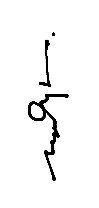 208.00 WIB1,2Identifikasi lokasi, karakteristik, durasi, frekuensi, & intensitas nyeriE/ Pasien mengeluh nyeri dibagian perut pasca operasi dan menyebar hingga ke area sekitar punggung dengan skala 7 (1-10), nyeri dirasakan hilang timbul, makin terasa ketika bergerak dan mereda ketika pasien istirahat308.05 WIB1Memonitor TTVE/ TD : 107/66 mmHgSuhu : 36 0CNadi : 107x/menitRespirasi : 26x/menit4.08.10 WIB3Memonitor pola dan bunyi napasE/ frekuensi napas 26x/menitBunyi napas terdengar wheezing5.08.15 WIB4Monitor adanya tanda dan gejala infeksiE/ Kulit sekitar luka operasi terlihat bersih, warna sama dengan area sekitarnya dan terdapat kemerahan.6.08.30 WIB2Mengkaji tingkat mobilitasE/ Pasien ketergantungan total dengan hasil score barthel index 10, dibantu oleh perawat dan keluarga karena tidak bisa bergerak dan mengeluh nyeri pada bagian pasca operasi7.08.40 WIB1Melakukan pendidikan kesehatan tentang relaksasi nafas dalamE/ Pasien memerhatikan penjelasan perawat, membaca leaflet dan mengatakan mengerti apa itu nyeri, penyebab nyeri, dan manfaat relaksasi nafas dalam8.08.50 WIB1Melatih pasien Relaksasi Nafas Dalam E/ Pasien melakukan Relaksasi nafas dalam sesuai arahan perawat. Pasien mengatakan Skala nyeri menurun dari 7 menjadi 6 (1-10)9.08.55 WIB3Memberikan oksigenE/ Oksigen nasal kanul diberikan 3 liter10.09.00 WIB2Melakukan pendidikan kesehatan tentang mobilisasi E/ Pasien memerhatikan penjelasan perawat, mengatakan mengerti apa itu mobilisasi, dan manfaat mobilisasi11.09.10 WIB2Membantu pasien melakukan mobilisasi dini  miring kanan miring kiri dan duduk diatas tempat tidurE/ Pasien miring kanan miring kiri selama 1 menit karena merasakan sesak, dan duduk diatas tempat tidur selama 15 menit, hasil score Barthel index hari pertama yaitu 10 (ketergantungan total)12.09.25 WIB2Menganjurkan melakukan mobilisasi dini secara mandiriE/ Pasien dan keluarga mau melakukan mobilisasi secara mandiri13.10.00 WIB 4Menjelaskan tanda dan gejala infeksiE/ Pasien tampak mengerti apa yang sudah dijelaskan perawat, dan menyebutkan ulang tanda dan gejala infeksi14.10.10 WIB4Melakukan perawatan lukaE/ Pasien diganti perban dan luka tampak sedikit kemerahan15.13.00 WIB3Pemberian obat cefotaximeE/ Pasien diberikan obat cefotaxime 3x1 gr melalui IV1.12/04/202307.30 WIB1Memonitor tingkat kesadaranE/ Pasien sadar penuh namun bicara dengan nada pelan karena mengeluh nyeri pada bagian perut pasca operasi laparatomi dan tidak bisa bangun dari tempat tidur.2.08.00 WIB1,2Identifikasi lokasi, karakteristik, durasi, frekuensi, & intensitas nyeriE/ Pasien mengeluh nyeri dibagian perut pasca operasi dan menyebar hingga ke area punggung dengan skala 5 (1-10), nyeri dirasakan hilang timbul, makin terasa ketika bergerak dan mereda ketika pasien istirahat3.08.00 WIB1Memonitor TTVE/ TD : 130/90 mmHgSuhu : 36 CNadi : 123x/menitRespirasi : 25x/menit4.08.10 WIB4Monitor adanya tanda dan gejala infeksiE/ Kulit sekitar luka operasi terlihat bersih, warna sama dengan area sekitarnya dan tidak ada kemerahan.5.08.20 WIB 4Melakukan perawatan lukaE/ Pasien sudah diganti perban, tidak ada kemerahan6.08.30 WIB2Mengkaji tingkat mobilitasE/ Pasien ketergantungan total dengan hasil score 15 karena kesulitan bergerak, namun sudah bisa duduk, dan kegiatan lainnya dibantu perawat dan keluarga karena kesulitan bergerak dan mengeluh nyeri pada bagian pasca operasi7.08.50 WIB1Membimbing pasien Relaksasi Nafas Dalam E/ Pasien melakukan Relaksasi nafas dalam sesuai arahan perawat. Pasien mengatakan Skala nyeri 5 (1-10)8.09.10 WIB2Membantu pasien melakukan mobilisasi dini miring kanan miring kiri dan duduk diatas tempat tidurE/ Pasien miring kanan miring kiri selama 1 menit, duduk diatas tempat tidur selama 15 menit, hasil score Barthel index pada hari kedua yaitu 15 (ketergantungan total)9.09.25 WIB2Menganjurkan melakukan mobilisasi dini secara mandiriE/ Pasien dan keluarga mau melakukan mobilisasi secara mandiri10.13.00 WIB3Pemberian obat Cefotaxime E/ Pasien diberikan obat cefotaxime 3x1 gr melalui IV1.13/04/202307.30 WIB1Memonitor tingkat kesadaranE/ Pasien sadar penuh namun bicara dengan nada pelan karena mengeluh nyeri pada bagian perut pasca operasi laparatomi dan mulai bisa bangun dari tempat tidur dan turun dari tempat tidur dengan bantuan perawat.2.08.00 WIB1,2Identifikasi lokasi, karakteristik, durasi, frekuensi, & intensitas nyeriE/ Pasien mengeluh nyeri dibagian perut pasca operasi dan menyebar hingga ke area punggung dengan skala 5 (1-10), nyeri dirasakan hilang timbul, makin terasa ketika bergerak dan mereda ketika pasien istirahat3.08.00 WIB1Memonitor TTVE/ TD : 130/80 mmHgSuhu : 39,7 CNadi : 130x/menitRespirasi : 24x/menit4.08.10 WIB4Monitor adanya tanda dan gejala infeksiE/ Kulit sekitar luka operasi terlihat bersih, warna sama dengan area sekitarnya dan tidak ada kemerahan.5.08.20 WIB4Melakukan perawatan lukaE/ Pasien sudah diganti perban dan tidak ada kemerahan6.08.30 WIB2Mengkaji tingkat mobilitasE/ tingkat kemandirian pasien berada pada ketergantungan berat dengan score 40, Pasien sudah mulai bisa sedikit-sedikit bergerak, sudah bisa duduk, dan turun dari tempat tidur ke kursi roda dan kegiatan lainnya dibantu perawat dan keluarga 7.08.40 WIB2Menganjurkan melakukan mobilisasi dini secara mandiriE/ Pasien dan keluarga mau melakukan mobilisasi secara mandiri8.08.50 WIB1Membimbing pasien Relaksasi Nafas Dalam E/ Pasien melakukan Relaksasi nafas dalam sesuai arahan perawat. Pasien mengatakan Skala nyeri menurun dari 5 menjadi 4 (1-10)9.09.10 WIB2Membantu pasien melakukan mobilisasi duduk diatas tempat tidur dan turun dari tempat tidur duduk di kursi rodaE/ Pasien duduk diatas tempat tidur selama 15 menit, pasien turun dari tempat tidur dan duduk dikursi roda dengan bantuan, hasil score barthel index pada hari ketiga yaitu 40 (ketergantungan berat)10.13.00 WIB3Pemberian obat cefotaximeE/ Pasien diberikan obat cefotaxime 3x1 gr melalui IV1.14/04/202307.30 WIB1Memonitor tingkat kesadaranE/ Pasien sadar penuh dan sudah mulai berenergi, nyeri sudah berkurang2.08.00 WIB1,2Identifikasi lokasi, karakteristik, durasi, frekuensi, & intensitas nyeriE/ Pasien mengeluh nyeri dibagian perut pasca operasi dan menyebar hingga ke area sekitar punggung dengan skala 3 (1-10), nyeri dirasakan hilang timbul, makin terasa ketika bergerak dan mereda ketika pasien istirahat3.08.00 WIB1Memonitor TTVE/ TD : 120/80 mmHgSuhu : 36 CNadi : 130x/menitRespirasi : 22x/menit4.08.10 WIB4Monitor adanya tanda dan gejala infeksiE/ Kulit sekitar luka operasi terlihat bersih, warna sama dengan area sekitarnya dan tidak ada kemerahan.5.08.20 WIB4Melakukan perawatan lukaE/ Pasien sudah diganti perban dan tidak ada kemerahan 6.08.30 WIB2Mengkaji tingkat mobilitasE/ tingkat kemandirian pasien pada hari ke-4 termasuk kategori ketergantungan sedang dengan score 65 , Pasien sudah bisa berjalan namun masih dibantu perawat dan keluarga7.08.50 WIB1Membimbing pasien Relaksasi Nafas Dalam E/ Pasien melakukan Relaksasi nafas dalam sesuai arahan perawat. Pasien mengatakan Skala nyeri menurun dari 4 menjadi 3 (1-10)8.09.10 WIB2Membantu pasien melakukan mobilisasi turun dari tempat tidur duduk dikursi roda dan berlatih berjalanE/ Pasien turun dari tempat tidur duduk dikursi roda, dan berjalan selama 5 menit dengan bantuan, hasil Barthel index pada hari ke empat yaitu 65 (ketergantungan sedang)9.10.00 WIB2Menganjurkan melakukan mobilisasi dini secara mandiriE/ Pasien dan keluarga mau melakukan mobilisasi secara mandiri10.13.00 WIB3Pemberian obat cefotaximeE/ Pasien diberikan obat cefotaxime 3x1 gr melalui IV1.15/04/202307.30 WIB1Memonitor tingkat kesadaranE/ Pasien sadar penuh dan mengatakan nyeri sudah berkurang.2.08.00 WIB1,2Identifikasi lokasi, karakteristik, durasi, frekuensi, & intensitas nyeriE/ Pasien mengatakan nyeri dibagian perut pasca operasi dan menyebar hingga ke area sekitar punggung sudah tidak terasa dengan skala 2 (1-10).3.08.00 WIB1Memonitor TTVE/ TD : 120/70 mmHgSuhu : 36,1 CNadi : 126x/menitRespirasi : 20x/menit4.08.10 WIB4Monitor adanya tanda dan gejala infeksiE/ Kulit sekitar luka operasi terlihat bersih, warna sama dengan area sekitarnya dan tidak ada kemerahan.5.08.15 WIB4Melakukan perawatan lukaE/ Pasien sudah diganti perban dan tidak ada kemerahan6.08.30 WIB2Mengkaji tingkat mobilitasE/ Tingkat kemandirian pasien pada hari ke-5 sudah pada kategori mandiri dengan hasil score 100, Pasien sudah bisa duduk, dan berjalan dengan mandiri7.08.50 WIB1Membimbing pasien Relaksasi Nafas Dalam E/ Pasien melakukan Relaksasi nafas dalam sesuai arahan perawat. Pasien mengatakan Skala nyeri menurun dari 3 menjadi 2 (1-10)8.09.10 WIB2Membantu pasien melakukan mobilisasi berlatih berjalanE/ Pasien berjalan ke toilet dengan mandiri. Hasil Barthel index pada hari kelima yaitu 100 (mandiri)9.13.00 WIB3Pemberian obat CefotaximeE/ Pasien diberikan obat cefotaxime 3x1 gr melalui IVTanggalDxPerkembanganParaf15 April 2023Pukul 14.001S : Pasien mengatakan nyeri berkurangO : Skala nyeri 2 (1-10)A : Masalah teratasiP : Intervensi dihentikan15 April 2023Pukul 14.002S : Pasien mengatakan sudah bisa bergerak bebas dan ke toilet secara mandiriO : - Gerakan tidak terbatasPasien tampak berjalan ke toilet secara mandiriScore Barthel indexHari ke-5 : 100 (mandiri)A : Masalah teratasiP : Intervensi dihentikan15 April 2023Pukul 14.003S : Pasien mengatakan sudah tidak merasa sesakO : RR : 20x/menitSPO : 99%Bunyi napas vesikulerA : Masalah teratasiP : Intervensi dihentikan15 April 2023Pukul 14.004S : -O : Tidak tampak gejala infeksiA : Masalah teratasi sebagianP : ObservasiMonitor adanya tanda dan gejala infeksiTerapeutikLakukan cuci tangan sebelum dan sesudah kontak dengan pasienLakukan perawatan lukaEdukasiLatih keluarga melakukan perawatan lukaJelaskan tanda dan gejala infeksiI : Memonitor adanya tanda dan gejala infeksiE/ Kulit sekitar luka operasi terlihat bersih, warna sama dengan area sekitarnya dan tidak ada kemerahan.Melakukan perawatan lukaE/ Pasien sudah diganti perban dan tidak ada kemerahanMelatih keluarga melakukan perawatan lukaE/ Keluarga mengerti apa yang sudah diajarkan perawatMenjelaskan tanda dan gejala infeksiE/ Pasien dan keluarga tampak mengerti apa yang sudah dijelaskan perawat, dan menyebutkan ulang tanda dan gejala infeksiE : Keluarga pasien bersedia melakukan perawatan luka dirumah.R : Kaji ulang